КРАСНОЯРСКОГО КРАЯ   ПОСТАНОВЛЕНИЕ29.05.2023	         		                     г. Норильск		          	                     № 216Об утверждении Порядка заключения инвестиционного договора на территории муниципального образования город Норильск В соответствии с Гражданским кодексом Российской Федерации, Федеральным законом от 25.02.1999 № 39-ФЗ «Об инвестиционной деятельности в Российской Федерации, осуществляемой в форме капитальных вложений», Законом Красноярского края от 11.07.2019 № 7-2919 «Об инвестиционной политике в Красноярском крае»,ПОСТАНОВЛЯЮ:1. Утвердить Порядок заключения инвестиционного договора на территории муниципального образования город Норильск (прилагается).2. Опубликовать настоящее постановление в газете «Заполярная правда» и разместить его на официальном сайте муниципального образования город Норильск.Глава города Норильска 			     			                        Д.В. Карасев  УТВЕРЖДЕНпостановлениемАдминистрации города Норильскаот 29.05.2023 № 216ПОРЯДОКзаключения инвестиционного договора на территории муниципального образования город НорильскОбщие положения1.1. Настоящий Порядок определяет порядок и условия заключения инвестиционного договора в отношении объектов недвижимого имущества, находящихся в муниципальной собственности, либо для создания объекта недвижимого имущества с последующей передачей таких объектов или их частей в собственность муниципального образования город Норильск.1.2. Настоящий Порядок разработан в соответствии с Гражданским кодексом Российской Федерации, Бюджетным кодексом Российской Федерации, Градостроительным кодексом Российской Федерации, Федеральным законом «Об инвестиционной деятельности в Российской Федерации, осуществляемой в форме капитальных вложений», Уставом городского округа город Норильск Красноярского края.1.3. Действие настоящего Порядка распространяется на отношения, связанные с инвестиционной деятельностью на территории муниципального образования город Норильск, осуществляемой в форме капитальных вложений.Порядок не распространяется на отношения:связанные с вложениями инвестиций в банки и иные кредитные организации, а также в страховые организации, которые регулируются соответственно законодательством Российской Федерации о банках и банковской деятельности и законодательством Российской Федерации о страховании;связанные с вложениями инвестиций с использованием инвестиционных платформ, а также на отношения, которые связаны с привлечением денежных средств граждан и юридических лиц для долевого строительства многоквартирных домов и (или) иных объектов недвижимости на основании договора участия в долевом строительстве и регулируются Федеральным законом  «Об участии в долевом строительстве многоквартирных домов и иных объектов недвижимости и о внесении изменений в некоторые законодательные акты Российской Федерации»;связанные с бюджетными инвестициями в объекты капитального строительства муниципальной собственности города Норильска, осуществляемые за счет средств бюджета города Норильска, которые рассматриваются в соответствии с Порядком осуществления бюджетных инвестиций в форме капитальных вложений в объекты капитального строительства муниципальной собственности муниципального образования город Норильск, установленным постановлением Администрации города Норильска;связанные с инвестициями в рамках реализации федеральных законов «О концессионных соглашениях», «О государственно-частном партнерстве, муниципально-частном партнерстве в Российской Федерации».2.  Основные понятия, применяемые в настоящем порядке2.1. В настоящем Порядке используются следующие основные понятия:– уполномоченный орган (организатор конкурса) – Управление имущества Администрации города Норильска, осуществляющее мероприятия, связанные с организацией конкурса на право заключения инвестиционного договора, подготовкой и утверждением конкурсной документации;– инвестиционный проект – обоснование экономической целесообразности, объема и сроков осуществления капитальных вложений, в том числе необходимая проектная документация, разработанная в соответствии с законодательством Российской Федерации, в том числе утвержденными в установленном порядке стандартами (нормами и правилами), а также описание практических действий по осуществлению инвестиций (бизнес-план), в отношении которого принято решение о его реализации в порядке, установленном правовым актом Администрации города Норильска, издаваемым Главой города Норильска;– инвестиционный договор – договор (или контракт), устанавливающий права и обязанности его сторон: Администрации города Норильска, действующей от имени муниципального образования город Норильск, и инвестора проекта в связи с осуществлением ими деятельности по инвестированию средств в объекты недвижимого имущества, находящихся в муниципальной собственности, либо для создания объекта недвижимого имущества с последующей передачей таких объектов или их частей в собственность муниципального образования город Норильск; – объекты инвестирования -  объекты недвижимого имущества, находящиеся в собственности муниципального образования город Норильск, либо созданные объекты недвижимого имущества с последующей передачей таких объектов или их частей в собственность муниципального образования город Норильск, строительство, реконструкцию, капитальный ремонт которых планируется осуществить в рамках реализации инвестиционного проекта;– претендент – физическое или юридическое лицо, подавшее заявку на участие в конкурсе в соответствии с конкурсной документацией;– предмет конкурса – право на заключение инвестиционного договора в отношении объекта инвестирования;– участник конкурса – претендент, подавший в соответствии с требованиями настоящего Порядка и конкурсной документацией, заявку и документы на участие в конкурсе, заявка которого соответствует требованиям, установленным настоящим Порядком и конкурсной документацией, и допущена к участию в конкурсе в соответствии с процедурой, установленной настоящим Порядком и конкурсной документацией;– заявка – заявление по форме, установленной конкурсной документацией, с приложением предусмотренных конкурсной документацией документов, подаваемое претендентом в соответствии с требованиями конкурсной документации;– конкурсная документация – перечень документов, разрабатываемый и утверждаемый уполномоченным органом в целях проведения конкурса с учетом требований, установленных настоящим Порядком;– конкурсная комиссия – комиссия, создаваемая решением уполномоченного органа для осуществления процедур проведения конкурса, в которую входят председатель конкурсной комиссии, заместитель председателя, секретарь и члены конкурсной комиссии;– победитель конкурса – участник конкурса, который предложил лучшие условия исполнения инвестиционного договора;– инвестор проекта – победитель конкурса, заключивший инвестиционный договор;	- закрытый конкурс - закрытый конкурентный способ определения инвестора проекта, проводимый в случаях, установленных действующим законодательством РФ:- решение о реализации инвестиционного проекта - распоряжение Администрации города Норильска, издаваемое Главой города Норильска или иным уполномоченным им лицом, о реализации инвестиционного проекта на территории города Норильска, содержащего особенности реализации инвестиционного проекта, его отдельных этапов (при необходимости) с указанием сроков, а также лиц, ответственных за контроль и исполнение этих этапов, в том числе, проведения конкурсных процедур на право заключения инвестиционного договора и (или) контракта либо, в случаях, установленных законодательством Российской Федерации, на заключение инвестиционного договора и (или) контракта без проведения конкурсных процедур, предоставления прав на земельный участок или имущество, необходимые для реализации инвестиционного проекта и т.д., принятое в порядке, установленном постановлением Администрации города Норильска, издаваемом Главой города Норильска;- инвестиционные условия - условия, на которых заключается инвестиционный договор, включающие, в том числе: предполагаемый объем инвестиций, в том числе капитальных вложений сторон инвестиционного договора в инвестиционный объект; обязательства инвестора по оказанию услуг, выполнению работ, а также по передаче в муниципальную собственность имущественных и иных прав; предполагаемые способы обеспечения обязательств инвестора; предельные сроки осуществления инвестиционной деятельности; условие о возмещении муниципальному образованию город Норильск затрат муниципального образования город Норильск на снос (демонтаж) муниципального недвижимого имущества, перенос сооружений и коммуникаций транспорта, связи и инженерного оборудования в случае возникновения такой необходимости при реализации инвестиционного договора; об обязательствах инвестора по предоставлению в муниципальную собственность жилых помещений, необходимых для расселения проживающих в объекте недвижимости граждан, либо нежилых помещений, необходимых для перемещения муниципальных учреждений (предприятий); об иных правах и обязанностях сторон инвестиционного договора, связанных с особенностями объекта инвестирования, предоставляемого для целей осуществления инвестиционной деятельности, и назначением результата инвестирования (в том числе обязательства по строительству, ремонту и реконструкции объектов социальной, инженерной и транспортной инфраструктур, благоустройству прилегающей территории).3. Организация и порядок проведения конкурса и заключения инвестиционного договора3.1. Основанием для проведения конкурса является решение о реализации инвестиционного проекта.3.2. Заключение инвестиционного договора может быть осуществлено без проведения конкурса (конкурс признается несостоявшимся), в следующих случаях:– если в течение 30 дней с даты опубликования уполномоченным органом в официальном печатном издании, размещения на официальном сайте муниципального образования город Норильск в информационно-телекоммуникационной сети Интернет сообщения о проведении открытого конкурса поступила одна заявка от претендента с намерением приять участие в конкурсе (заявки от иных претендентов в конкурсную комиссию не поступили), заявка и приложенные к ней документы соответствуют требованиям конкурсной документации и настоящего Порядка, претендент, подавший ее, соответствует  требованиям конкурсной документации и настоящего Порядка, и признан конкурсной комиссией единственным участником конкурса в соответствии с настоящим Порядком;- если в течение 30 дней с даты получения письменного сообщения уполномоченного органа о проведении закрытого конкурса поступила одна заявка от претендента с намерением приять участие в закрытом конкурсе (заявки от иных претендентов в конкурсную комиссию не поступили), заявка и приложенные к ней документы соответствуют требованиям конкурсной документации и настоящим Порядка, претендент, подавший ее, соответствует  требованиям конкурсной документации и Порядка, и признан конкурсной комиссией единственным участником закрытого конкурса в соответствии с настоящим Порядком.3.3. Уполномоченный орган в течение 20 рабочих дней с даты получения решения о реализации инвестиционного проекта обеспечивает заключение договора на проведение оценки рыночной стоимости:-  инвестиций муниципального образования город Норильск, выраженных не в денежной форме, в порядке, установленном Федеральным законом «Об оценочной деятельности в Российской Федерации»;- права на заключение инвестиционного договора в отношении объектов недвижимого имущества муниципальной собственности в порядке, установленном Федеральным законом «Об оценочной деятельности в Российской Федерации» от 29.07.1998 № 135-ФЗ (далее – отчет об оценке).	3.4. В течение 10 рабочих дней с даты поступления отчета об оценке уполномоченный орган подготавливает проект распоряжения Администрации города Норильска, издаваемого Главой города Норильска или иным уполномоченным им лицом, о проведении конкурса на право заключения инвестиционного договора (далее – Распоряжение). 3.5. В Распоряжении должны быть определены:– наименование, место нахождения, почтовый адрес, адрес электронной почты, номер контактного телефона, ответственное должностное лицо уполномоченного органа;– место, дата и время начала и окончания приема заявок на участие в конкурсе, порядок приема заявок, место, дата и время определения участников конкурса, место, дата и время проведения конкурса;– вид конкурса (открытый конкурс или закрытый конкурс);– критерии конкурса и параметры критериев конкурса (в том числе в отношении земельного(ых) участка(ов), права на которые будут предоставлены по итогам данного конкурса в целях заключения и реализации инвестиционного договора);– требования, предъявляемые к участникам конкурса и критерии выбора победителя;– перечень лиц, которым направляются приглашения принять участие в конкурсе, в случае проведения закрытого конкурса;– инвестиционные условия;– срок опубликования в официальном печатном издании, размещения на официальном сайте муниципального образования город Норильск в информационно-телекоммуникационной сети Интернет сообщения о проведении открытого конкурса или, в случае проведения закрытого конкурса, срок направления сообщения о проведении закрытого конкурса с приглашением принять участие в закрытом конкурсе на право заключения инвестиционного договора;– порядок определения объема имущественных прав сторон на результат инвестирования.3.6. Уполномоченный орган на основании и в сроки, установленные Распоряжением, осуществляет мероприятия, связанные с организацией конкурса, подготовкой и утверждением конкурсной документации, созданием и утверждением персонального состава конкурсной комиссии с учетом положений, установленных настоящим Порядком. 3.7. Конкурсная комиссия принимает заявки с документами от претендентов, организует регистрацию заявок, обеспечивает сохранность представленных заявок и документов, а также конфиденциальность сведений о лицах, подавших заявки.3.8. Конкурсная комиссия рассматривает заявки претендентов и прилагаемые к заявкам документы, проверяет правильность их оформления и соответствие требованиям, установленным конкурсной документацией, устанавливает своевременность и полноту предоставленных документов.В случае, если заявка и прилагаемые к ней документы оформлены в соответствие с требованиями, установленными конкурсной документацией, конкурсная комиссия присваивает заявке номер с указанием даты и времени подачи документов.В течение 3 рабочих дней с даты поступления заявки в конкурсную комиссию в случае ее несоответствия требованиям, установленным конкурсной документацией, конкурсная комиссия уведомляет претендента или его представителя об отказе в приеме заявки с подробным указанием на конкретные причины отказа.В течение срока приема заявок, в случае устранения выявленных и указанных в уведомлении об отказе в приеме заявки причин отказа, конкурсная комиссия принимает от претендентов повторно поданные заявки на участие в конкурсе.Претендент вправе внести изменения либо отозвать принятую конкурсной комиссией заявку, уведомив об этом в письменной форме, в любое время до даты начала проведения конкурса.3.9. В случае, если претендент соответствует требованиям, установленным конкурсной документацией, конкурсная комиссия принимает решение о признании претендента участником конкурса.В случае, если претендент не соответствует требованиям, установленным конкурсной документацией, конкурсная комиссия принимает решение об отказе в допуске претендента к участию в конкурсе.Решения конкурсной комиссии оформляются протоколами.В протоколе указывается перечни поступивших заявок, принятых заявок с указанием имен (наименований) претендентов, перечень отозванных заявок, имена (наименования) претендентов, признанных участниками конкурса, а также имена (наименования) претендентов, которым было отказано в допуске к участию в конкурсе.Конкурсная комиссия вправе запрашивать информацию и документы в целях проверки соответствия претендента требованиям, указанным в конкурсной документации, у органов власти в соответствии с их компетенцией и иных лиц, за исключением претендентов, подавших заявку на участие в соответствующем конкурсе. При этом уполномоченный орган, конкурсная комиссия не вправе возлагать на претендентов обязанность подтверждать соответствие требованиям, не указанным в конкурсной документации.Претендент приобретает статус участника конкурса с момента подписания конкурсной комиссией протокола о признании претендентов участниками конкурса.3.10. Конкурсная комиссия проводит конкурс и определяет победителя в порядке, установленном конкурсной документацией, путем голосования большинством голосов на заседании конкурсной комиссии при участии в заседании не менее 2/3 членов конкурсной комиссии. При равенстве голосов голос председателя конкурсной комиссии является решающим. Конкурсная комиссия оформляет протокол о результатах проведения конкурса, где указываются состав конкурсной комиссии, победитель конкурса, результаты голосования, сроки подписания инвестиционного договора с победителем конкурса. Протокол подписывается председателем и членами конкурсной комиссии.3.11. В течение 3 рабочих дней с даты подписания протокола о результатах проведения конкурса конкурсная комиссия передает уполномоченному органу и победителю конкурса по одному экземпляру протокола о результатах проведения конкурса, победителю конкурса – два экземпляра проекта инвестиционного договора, подписанных уполномоченным должностным лицом Администрации города Норильска или руководителем уполномоченного органа, который составляется путем включения условий исполнения инвестиционного договора, предложенных победителем конкурса в заявке на участие в конкурсе, в проект инвестиционного договора, прилагаемый к конкурсной документации. 3.12. В течение 30 рабочих дней с даты подписания конкурсной комиссией протокола о результатах проведения конкурса, победитель конкурса подписывает проект инвестиционного договора.3.13. В случае, если победитель конкурса не подписал инвестиционный договор в течение срока, указного в пункте 3.12 настоящего Порядка, конкурсная комиссия отклоняет его заявку и в течение 3 рабочих дней с даты подписания председателем и членами конкурсной комиссии протокола об отказе от заключения договора передает участнику конкурса, предоставившему лучшие условия исполнения инвестиционного договора, следующим за победителем конкурса, один экземпляр протокола и проект договора, подписанный уполномоченным должностным лицом Администрации города Норильска или руководителем уполномоченного органа, который составляется путем включения условий исполнения договора, предложенных этим участником конкурса, в заявке на участие в конкурсе, в проект договора, прилагаемый к конкурсной документации. 3.14. В течение 30 рабочих дней с даты подписания конкурсной комиссией протокола, указанного в пункте 3.13 настоящего Порядка, участник конкурса, предоставивший лучшие условия исполнения инвестиционного договора, следующий за победителем конкурса, подписывает проект инвестиционного договора.4. Состав и требования к конкурсной документации4.1. Конкурсная документация разрабатывается уполномоченным органом и утверждается начальником уполномоченного органа или иным уполномоченным им лицом. 4.2. Конкурсная документация должна содержать:– условия конкурса;– права и обязанности уполномоченного органа, претендентов и участников конкурса;– описание объекта инвестирования;– перечень и описание инвестиционных условий;– проект инвестиционного договора;– порядок определения объема имущественных прав сторон на результат инвестирования;– требования, предъявляемые к претендентам;– критерии конкурса и параметры критериев конкурса;– перечень документов, представляемых претендентом для участия в конкурсе;– срок опубликования, размещения сообщения о проведении конкурса;– порядок представления заявок на участие в конкурсе и требования, предъявляемые к ним;– порядок внесения изменений в конкурсную документацию, порядок отмены проведения конкурса;– порядок представления разъяснений конкурсной документации;– порядок и срок изменения и (или) отзыва заявок на участие в конкурсе;– порядок, место, дата и время вскрытия конвертов с заявками на участие в конкурсе;– порядок и срок проведения отбора претендентов, дата подписания протокола о проведении отбора претендентов;– порядок и срок определения победителя конкурса из числа участников конкурса;– требования к содержанию протокола о результатах проведения конкурса и срок его подписания;– порядок и сроки опубликования и размещения сообщения о результатах проведения конкурса, уведомления участников конкурса о результатах проведения конкурса;– порядок и сроки заключения инвестиционного договора;– требования к победителю конкурса о представлении документов, подтверждающих обеспечение исполнения обязательств по инвестиционному договору.4.3. В проект инвестиционного договора должны быть включены следующие условия:– предмет инвестиционного договора;– характеристики объекта недвижимого имущества, являющегося объектом инвестирования;– срок действия инвестиционного договора;– условия предоставления и использования земельного участка в период реализации инвестиционного договора и после его завершения;– объем имущественных прав сторон на результат инвестирования, в том числе на помещения (долю), поступающие в собственность муниципального образования город Норильск, а также на помещения (долю), поступающие инвестору проекта на праве собственности или на условиях долгосрочной аренды (на срок до 49 лет), расположенные в объекте недвижимого имущества, являющемся результатом инвестирования, с указанием местонахождения, площади и иных характеристик, позволяющих однозначно определить этот объект недвижимого имущества;– график реализации инвестиционного проекта по укрупненным видам работ в соответствии со строительными нормами и правилами;– суммарный объем капитальных вложений, необходимых для реализации инвестиционного проекта;– график финансирования инвестиционного проекта;– порядок и сроки перечисления инвестором проекта денежных средств, общий объем которых определяется по результатам конкурса;– срок после заключения инвестиционного договора, в течение которого инвестором проекта предоставляются банковские гарантии;– условия страхования рисков, связанных с реализацией инвестиционного проекта;– охранные обязательства, если предметом инвестиционного договора является объект культурного наследия;– требования к порядку привлечения строительных организаций;– ответственность сторон за неисполнение условий инвестиционного договора;– порядок изменения условий инвестиционного договора;– порядок осуществления контроля уполномоченным органом за ходом реализации инвестиционного договора;– порядок и сроки возмещения убытков сторон в случае досрочного расторжения инвестиционного договора.4.4. Конкурсная документация не должна содержать требования к участникам конкурса, необоснованно ограничивающие доступ какого-либо из участников конкурса к участию в конкурсе и (или) создающие кому-либо из участников конкурса преимущественные условия участия в конкурсе.5. Требования, предъявляемые к претендентам5.1. Претендент не может быть признан участником конкурса, если в отношении него на дату рассмотрения заявки:– проводится процедура ликвидации;– введена процедура банкротства;– деятельность приостановлена в порядке, установленном Кодексом Российской Федерации об административных правонарушениях;– имеется недоимка по налогам, сборам, задолженность по иным обязательным платежам в бюджеты бюджетной системы Российской Федерации в соответствии с законодательством Российской Федерации о налогах и сборах (за исключением сумм, на которые предоставлены отсрочка, рассрочка, инвестиционный налоговый кредит в соответствии с законодательством Российской Федерации о налогах и сборах, которые реструктурированы в соответствии с законодательством Российской Федерации, по которым имеется вступившее в законную силу решение суда о признании обязанности заявителя по уплате этих сумм исполненной или которые признаны безнадежными к взысканию в соответствии с законодательством Российской Федерации о налогах и сборах). Заявитель считается соответствующим установленному требованию в случае, если им в установленном порядке подано заявление об обжаловании указанных недоимки, задолженности и решение по такому заявлению не принято;– имеется задолженность в бюджеты бюджетной системы Российской Федерации в соответствии с бюджетным законодательством Российской Федерации по гражданско-правовым договорам, либо по муниципальным контрактам.6. Признание конкурса несостоявшимся6.1.  Конкурс признается несостоявшимся в случаях:- указанных в пункте 3.2 настоящего Порядка;- если инвестиционный договор не заключен с победителем конкурса или с участником конкурса, предоставившим лучшие условия исполнения инвестиционного договора, следующим за победителем конкурса, в сроки, указанные в пунктах 3.12, 3.14 настоящего Порядка.7. Последствия признания конкурса несостоявшимся7.1. В случаях, указанных в пункте 3.2 настоящего Порядка, Администрация города Норильска заключает инвестиционный договор на условиях и по цене, которые предусмотрены заявкой на участие в конкурсе, поступившей от указанных в пункте 3.2 настоящего Порядка лиц.В течение 30 рабочих дней с даты подписания конкурсной комиссией протокола о признании конкурса несостоявшимся лица, указанные в пункте 3.2 настоящего Порядка, подписывают проект инвестиционного договора.7.2. В случае, если конкурс признан несостоявшимся по основаниям, указанным в абзаце третьем пункта 6.1 настоящего Порядка, Администрацией города Норильска в лице Главы города Норильска или иным уполномоченным им лицом может быть принято решение о проведении нового конкурса в соответствии с настоящим Порядком. При проведении нового конкурса условия конкурса могут быть изменены путем издания нового Распоряжения после внесения изменений в решение о реализации инвестиционного проекта (если изменение условий конкурса затрагивает условия, указанные в решении о реализации инвестиционного проекта).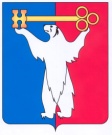 АДМИНИСТРАЦИЯ ГОРОДА НОРИЛЬСКА